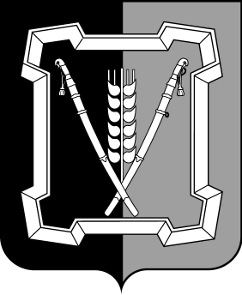 АДМИНИСТРАЦИЯ  КУРСКОГО  МУНИЦИПАЛЬНОГО  РАЙОНАСТАВРОПОЛЬСКОГО КРАЯП О С Т А Н О В Л Е Н И Е02 ноября 2018 г.	ст-ца Курская	№ 722Об утверждении нормативов финансовых затрат на содержание, ремонт и капитальный ремонт автомобильных дорог общего пользования местного значения Курского муниципального района Ставропольского края V категории и Правил расчета размера ассигнований из бюджета Курского муниципального района Ставропольского края на содержание, ремонт и капитальный ремонт автомобильных дорог общего пользования местного значения Курского муниципального района Ставропольского краяВ соответствии с Федеральным законом от 08 ноября 2007 г. № 257-ФЗ «Об автомобильных дорогах и о дорожной деятельности в Российской Федерации и о внесении изменений в отдельные законодательные акты Российской Федерации», постановлением Правительства Ставропольского края от 17 сентября 2008 г. № 147-п «О нормативах финансовых затрат на содержание, ремонт и капитальный ремонт автомобильных дорог регионального или межмуниципального значения V категории и правилах расчета финансовых затрат на содержание, ремонт и капитальный ремонт автомобильных дорог регионального или межмуниципального значения всех категорий при определении размера ассигнований из бюджета Ставропольского края, предусматриваемых на эти цели» администрация Курского муниципального района Ставропольского краяПОСТАНОВЛЯЕТ:1. Утвердить нормативы финансовых затрат на содержание, ремонт и капитальный ремонт автомобильных дорог общего пользования местного значения Курского муниципального района Ставропольского края V категории в размере:36,93 тыс. рублей/км - на содержание;729,22 тыс. рублей/км - на ремонт;8236,8  тыс. рублей/км - на капитальный ремонт (далее - нормативы финансовых затрат).2. Утвердить прилагаемые Правила расчета размера ассигнований из бюджета Курского муниципального района Ставропольского края на содержание, ремонт и капитальный ремонт автомобильных дорог общего пользования местного значения Курского муниципального района Ставропольского края.23.  Обеспечить поэтапный переход на финансирование автомобильных дорог общего пользования местного значения Курского муниципального района Ставропольского края по утвержденным нормативам финансовых затрат до 01 января 2020 г.4. Финансовому управлению администрации Курского муниципального района Ставропольского края совместно с отделом муниципального хозяйства администрации Курского муниципального района Ставропольского края обеспечить финансирование расходов на содержание, ремонт и капитальный ремонт автомобильных дорог общего пользования местного значения Курского муниципального района Ставропольского края V категории, в пределах размеров бюджетных ассигнований, предусмотренных решением совета Курского муниципального района Ставропольского края о бюджете Курского муниципального района Ставропольского края на очередной финансовый год на указанные цели с учетом поэтапного перехода по утвержденным нормативам финансовых затрат к 01 января 2020 г.5. Признать утратившим силу постановление администрации Курского муниципального района Ставропольского края от 21 ноября 2011 г. № 666 «О нормативах финансовых затрат на капитальный ремонт, ремонт и содер-жание автомобильных дорог местного значения V категории, находящихся в собственности Курского муниципального района Ставропольского края, и правилах расчёта размера ассигнований бюджета Курского муниципального района Ставропольского края на указанные цели».6. Отделу по организационным и общим вопросам администрации Курского муниципального района Ставропольского края обеспечить официальное обнародование настоящего постановления на официальном  сайте администрации Курского муниципального района Ставропольского края в информационно-телекоммуникационной сети «Интернет».7. Настоящее постановление вступает в силу со дня его официального обнародования на официальном сайте администрации Курского муници-пального района Ставропольского края в информационно-телекоммуни-кационной сети «Интернет». Глава Курскогомуниципального района Ставропольского края                                                                 С.И.КалашниковПРАВИЛАрасчета размера ассигнований из бюджета Курского муниципального района Ставропольского края на содержание, ремонт и капитальный ремонт автомобильных дорог общего пользования местного значения Курского муниципального района Ставропольского края1. Нормативы финансовых затрат на содержание, ремонт и капитальный ремонт автомобильных дорог общего пользования местного значения Курского муниципального район Ставропольского края (далее - автомобильные дороги) применяются для определения размера ассигнований из бюджета Курского муниципального район Ставропольского края (далее - местный бюджет) на очередной финансовый год и плановый период, предусматриваемых на все виды работ по всем категориям автомобильных дорог.2. В зависимости от категории автомобильной дороги и индекса-дефля-тора на соответствующий год применительно к каждой автомобильной дороге определяется норматив финансовых затрат, рассчитанный по формуле:Нприв. = Н x К деф. x К кат., где:Нприв. - приведенный норматив финансовых затрат;Н - установленный норматив финансовых затрат на содержание, ремонт и капитальный ремонт автомобильных дорог V категории;Кдеф. - индекс-дефлятор изменения капитальных вложений (инвестиций), рекомендуемый Министерством экономического развития Российской Федерации для разработки первого этапа ежегодного прогноза;Ккат. - коэффициент, учитывающий дифференциацию стоимости работ по содержанию, ремонту и капитальному ремонту автомобильных дорог по соответствующим категориям, приведенным в таблице 1.Таблица 1Коэффициент,учитывающий дифференциацию стоимости работ по содержанию, ремонту и капитальному ремонту автомобильных дорог3. Расчет размера ассигнований из местного бюджета на ремонт и капитальный ремонт автомобильных дорог каждой категории осуществляется 2по формулам:а) Арем. = Нприв. рем. x Lрем., гдеАрем. - размер ассигнований из местного бюджета на ремонт автомобильных дорог каждой категории (тыс. рублей);Нприв. рем. - приведенный норматив финансовых затрат на ремонт автомобильных дорог каждой категории (тыс. рублей/км);Lрем. - протяженность автомобильных дорог каждой категории, подлежащих ремонту в плановый период (км).Общая потребность в ассигнованиях из местного бюджета на ремонт и капитальный ремонт автомобильных дорог определяется как сумма ассигнований на ремонт и капитальный ремонт автомобильных дорог всех категорий.б) Акап. рем. = Нприв. кап. рем. x Lкап. рем., гдеАкап. рем. - размер ассигнований из местного бюджета на капитальный ремонт автомобильных дорог каждой категории (тыс. рублей);Нприв. кап. рем. - приведенный норматив финансовых затрат на капитальный ремонт автомобильных дорог каждой категории (тыс. рублей/км);Lкап. рем. - протяженность автомобильных дорог каждой категории, подлежащих капитальному ремонту в плановый период (км).4. Расчет размера ассигнований из местного бюджета на содержание автомобильных дорог осуществляется по формуле:Асод. = Нприв. сод. x L, гдеАсод. - размер ассигнований из местного бюджета на содержание автомобильных дорог каждой категории (тыс. рублей);Нприв. сод. - приведенный норматив финансовых затрат на содержание автомобильных дорог каждой категории (тыс. рублей/км);L - протяженность автомобильных дорог каждой категории, на 01 января года, предшествующего планируемому периоду, с учетом ввода в эксплуатацию автомобильных дорог каждой категории по результатам их реконструкции и строительства в течение года, предшествующего планируемому периоду (км).Общая потребность ассигнований из местного бюджета на содержание автомобильных дорог определяется как сумма ассигнований из местного бюджета на содержание автомобильных дорог.5. Суммарная годовая потребность в ассигнованиях из местного бюджета на содержание, ремонт и капитальный ремонт автомобильных дорог всех категорий определяется как сумма годовой потребности в ассигнованиях из местного бюджета на виды работ по всем категориям автомобильных дорог.6. Протяженность автомобильных дорог каждой категории принимается по данным государственного статистического наблюдения по состоянию на 01 января года, предшествующего планируемому периоду, с учетом планируемого ввода в эксплуатацию  автомобильных дорог каждой категории по результатам  их  реконструкции и  строительства  в течение  года,  предшест-3вующего планируемому периоду (расчетные протяженности округляются до километров).7. Расчетная протяженность автомобильных дорог каждой категории, подлежащих капитальному ремонту в плановый период, определяется по формуле:Lкап. рем. = L / Т кап. рем. - Lрек., гдеLкап. рем. - протяженность автомобильных дорог каждой категории на 01 января года, предшествующего планируемому периоду, с учетом планируемого ввода в эксплуатацию автомобильных дорог каждой категории по результатам их реконструкции и строительства в течение года, предшествующего планируемому периоду (км);Ткап. рем. - нормативный межремонтный срок работ по ремонту, капитальному ремонту автомобильных дорог каждой категории, значение кото-рого представлено в таблице 2;Lрек. - протяженность автомобильных дорог каждой категории, подлежащих реконструкции в плановый период (км).Таблица 2Нормативные межремонтные сроки работпо ремонту и капитальному ремонту автомобильных дорог каждой категории8. Расчетная протяженность автомобильных дорог каждой категории, подлежащих ремонту в плановый период, определяется по формуле:Lрем. = L / Трем. - (Lрек. + Lкап. рем.), гдеLрем. - протяженность автомобильных дорог каждой категории, подлежащих ремонту в плановый период (км);L - протяженность автомобильных дорог каждой категории на 01 января года, предшествующего планируемому периоду, с учетом планируемого ввода в эксплуатацию автомобильных дорог каждой категории по результатам их реконструкции и строительства в течение года, предшествующего планируемому периоду (км);Трем. - нормативный межремонтный срок работ по ремонту автомобильных дорог каждой категории, значение  которого представлено в таблице 2;Lрек. - протяженность автомобильных дорог каждой категории, подлежащих реконструкции в плановый период (км);Lкап. рем. - протяженность  автомобильных  дорог  каждой  категории, 4подлежащих капитальному ремонту в плановый период (км).Начальник отдела по организационными общим вопросам администрацииКурского муниципального районаСтавропольского края                                                                          Л.А.КущикУТВЕРЖДЕНЫпостановлением администрации Курского муниципального района Ставропольского края от 02 ноября 2018 г. № 722____ Виды работКатегории автомобильных дорогКатегории автомобильных дорогКатегории автомобильных дорогКатегории автомобильных дорогКатегории автомобильных дорогВиды работ   I       II     III      IV      V    Содержание дорог              2,03    1,28    1,14    1,05     1    Ремонт дорог                  2,91    1,52    1,46    1,37     1    Капитальный ремонт дорог      3,67    1,82    1,66    1,46     1    Виды работКатегории автомобильных дорогКатегории автомобильных дорогКатегории автомобильных дорогКатегории автомобильных дорогКатегории автомобильных дорогВиды работ   I       II     III      IV      V    Капитальный ремонт дорог      12      12      12      12      10   Ремонт дорог                  4       4       6       6       5    